	Адвокатское бюро г. Москвы «Москоу лигал» 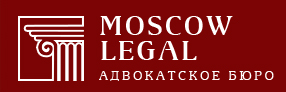 129626, г. Москва, Проспект Мира, д. 102, стр. 30тел.: 8(495)664-55-96, 8(925)664-55-76msk-legal.ru info@msk-legal.ruМировому судье судебного участка № 347 Мытищинского судебного района Московской области Елисеевой Т. П.141008, МО, г. Мытищи, ул. Мира, д. 37от лица, в отношении которого ведется производство по делу об административном правонарушении, ФИО-100 марта 0000 года рождения, место рождения: гор. Москва, паспорт гр. РФ серии 00 00 № 000000, выдан ГУ МВД России по городу Москве 00.00.0000, код подразделения: 642-012129626, Москва, Проспект Мира, д. 102, стр. 30Защитник: Басаргина Ксения Андреевна28 июня 1995 года рождения, место рождения: гор. Москва, паспорт серии 0000 № 000000, выдан 00.00.0000 Отделом УФМС России по гор. Москве
по району Алексеевский 00.00.0000, к-п: 000-000Адрес для направления корреспонденции:129626, Москва, Проспект Мира, д. 102, стр. 30получатель – АБ «Москоу лигал»адрес эл. почта: info@msk-legal.ru тел.: + 7 926 739 0147по делу № 0-000/2023ОБЪЯСНЕНИЯпо делу об административном правонарушенииВ производстве Мирового судьи судебного участка № 347 Мытищинского судебного района Московской области находится дело № 0-000/2023 об административном правонарушении в отношении ФИО-1 по факту вменения административного правонарушения, предусмотренного ч. 2 ст. 12.27 КоАП РФ.Протоколом 50 АР № 000000 об административном правонарушении от 00.07.2023 ФИО-1 вменяется, что 01.07.2023 в 13:00 он, управляя транспортным средством BMW 318d, совершил наезд на транспортное средство Chevrolet Cruze, после чего
в нарушение п. п. 2.5, 2.6.1 ПДД РФ оставил место ДТП, участником которого он являлся, совершив административное правонарушение, предусмотренное ч. 2 ст. 12.27 КоАП РФ.Настоящим ФИО-1 признает себя виновным частично, поскольку по адресу, указанному в протоколе об административном правонарушении, периодически проезжает, однако ни разу никаких столкновений ни с какими транспортными средствами или иными объектами не было, никакие транспортные средства он не задевал, видимых повреждений на своём автомобиле не замечал.В день происшествия в машине вместе с ним были его жена ФИО-2 и сын ФИО-3 00 августа 2021 года рождения. При этом ни ФИО-1, ни его жена каких-либо соприкосновений и/или ударов не почувствовали, характерных звуков, свидетельствующих о совершении столкновения с другим транспортным средством, не слышали, а о произошедшем ДТП узнали после вызова в ОГИБДД МУ МВД России «Мытищинское». После этого ФИО-1 в добровольном порядке возместил потерпевшему материальный ущерб, в связи с чем, последний каких-либо претензий, в том числе моральных, к нему не имеет.ФИО-1 не имел умысла на оставление места ДТП.Ответственность по ч. 2 ст. 12.27 КоАП РФ наступает за оставление водителем
в нарушение Правил дорожного движения места дорожно-транспортного происшествия, участником которого он являлся, при отсутствии признаков уголовно наказуемого деяния.Согласно ст. 24.1 КоАП РФ задачами производства по делам об административных правонарушениях являются всестороннее, полное, объективное и своевременное выяснение обстоятельств каждого дела, разрешение его в соответствии с законом, обеспечение исполнения вынесенного постановления, а также выявление причин
и условий, способствовавших совершению административных правонарушений.Объективная сторона состава вменяемого административного правонарушения состоит в том, что виновный оставляет (покидает, уезжает на своем транспортном средстве, уходит пешком и т.п.) место ДТП, участником которого он является. Между тем, ФИО-1 не знал о том, что им было совершено ДТП, не осознавал общественную опасность своих действий (бездействия), не предвидел возможности или неизбежности наступления общественно опасных последствий и не желал их наступления, сознательно не допускал этих последствий и не относился к ним безразлично.На отсутствие умысла ФИО-1 также указывает незначительность вменяемых ему повреждений, которые указывают на то, что он действительно мог не заменить произошедшего ДТП. При этом, с момента происшествия ФИО-1 каких-либо мер, направленных на сокрытие полученных повреждений не предпринимал.В соответствии с разъяснениями, данными в п. 20 постановления Пленума ВС РФ
от 25.06.2019 N 20 «О некоторых вопросах, возникающих в судебной практике при рассмотрении дел об административных правонарушениях, предусмотренных главой 12 Кодекса Российской Федерации об административных правонарушениях» субъективная сторона состава административного правонарушения, предусмотренного частью 2 статьи 12.27 КоАП РФ, характеризуется умышленной формой вины.  При рассмотрении дел об административных правонарушениях, предусмотренных данной нормой, судье в каждом случае необходимо устанавливать вину водителя в оставлении им места дорожно-транспортного происшествия, учитывая при этом конкретные фактические обстоятельства (например, габариты транспортного средства, характер столкновения, размер и локализацию повреждений), которые могут быть подтверждены любыми полученными с соблюдением требований закона доказательствами.Административный орган не представил достаточных доказательств, подтверждающих виновность ФИО-1 в совершении административного правонарушения, предусмотренного ч. 2 ст. 12.27 КоАП РФ.Поскольку суд не выполняет функцию стороны обвинения и не является органом административного преследования по делу, именно на административный орган возложена обязанность по доказыванию виновности привлекаемого лица.Действия ФИО-1 не образуют состав административного правонарушения, предусмотренного ч. 2 ст. 12. 27 КоАП РФ.Ввиду того, что из представленных в дело доказательств нельзя сделать однозначный вывод о том, что ФИО-1 почувствовал касание транспортных средств и умышлено оставил место ДТП, его действия не могут быть квалифицированы по вменяемой части 2 статьи 12.27 КоАП РФ.Кроме того, стоит отметить, что автомобиль потерпевшего явно неоднократно попадал в ДТП, о чём свидетельствуют многочисленные вмятины и царапины. Указанные повреждения могли возникнуть в рамках иных дорожно-транспортных происшествий.В силу положений ч. 1 и ч. 4 ст. 1.5 КоАП РФ лицо подлежит административной ответственности только за те административные правонарушения, в отношении которых установлена его вина. Неустранимые сомнения в виновности лица, привлекаемого к административной ответственности, толкуются в пользу этого лица.В силу диспозиции ч. 2 ст. 12.27 КоАП РФ для установления события административного правонарушения необходимо не только наличие дорожно-транспортного происшествия и его последствий, но и наличие субъективной стороны административного правонарушения в форме прямого умысла, направленного на избежание ответственности за совершенное административное правонарушение. Поскольку составы, предусмотренные ч. 1 и ч. 2 ст. 12.27 КоАП РФ, имеют единый родовой объект посягательства, процессуальных ограничений для переквалификации с ч. 2 на ч. 1 ст. 12.27 КоАП РФ не имеется, переквалификация не ухудшит положение ФИО-1 и не изменит подведомственность рассмотрения дела.В настоящем деле имеют место быть обстоятельства, смягчающие административную ответственность.Согласно п. п. 1, 6 ч. 1, ч. 2 ст. 4.2 КоАП РФ обстоятельствами, смягчающими административную ответственность, признаются в том числе раскаяние лица, совершившего административное правонарушение, а также добровольное возмещение лицом, совершившим административное правонарушение, причинённого ущерба; судья, рассматривающий дело об административном правонарушении, может признать смягчающими иные обстоятельства.В результате ДТП было повреждено только имущество, какого-либо иногда вреда причинено не было, ущерб по своему характеру является незначительным.ФИО-1 в полном объёме возместил материальный ущерб, причинённый автомобилю потерпевшего, что подтверждается квитанцией банка ВТБ от 27.07.2023.Общий стаж вождения ФИО-1 составляет 19 лет, за которые в каких-либо серьёзных ДТП он не участвовал.ФИО-1 является индивидуальным предпринимателем (ОГРНИП 000000000000000), основным видом деятельности которого является 49.41 Деятельность автомобильного грузового транспорта, а дополнительным – 49.42 Предоставление услуг по перевозкам. ФИО-1 в том числе лично занимается осуществлением перевозок.Как было указано ранее, у ФИО-1 имеется сын, которому через 15 дней исполнился два года. Также у ФИО-1 имеется три кредита: на приобретение грузового фургона Hyundai Gold, на приобретение автомобиля BMW 318d и ипотечный кредит на квартиру. Ни по одному из кредитов в настоящее время задолженности нет.Таким образом, лишение его права управления транспортным средством негативно скажется на его финансовом состоянии и, как следствие, на благополучии его семьи.Обстоятельства, отягчающие административную ответственность, отсутствуют.Административное правонарушение является малозначительным.Согласно ст. 2.9 КоАП РФ при малозначительности совершенного административного правонарушения судья, орган, должностное лицо, уполномоченные решить дело об административном правонарушении, могул освободить лицо, совершившее административное правонарушение, от административной ответственности и ограничиться устным замечанием.Согласно пункту 21 Постановления Пленума Верховного Суда Российской Федерации от 24 марта 2005 г. N 5 "О некоторых вопросах, возникающих у судов при применении Кодекса Российской Федерации об административных правонарушениях", если при рассмотрении дела будет установлена малозначительность совершенного административного правонарушения, судья на основании статьи 2.9 КоАП РФ вправе освободить виновное лицо от административной ответственности и ограничиться устным замечанием, о чем должно быть указано в постановлении о прекращении производства по делу.Малозначительным административным правонарушением является действие или бездействие, хотя формально и содержащее признаки состава административного правонарушения, но с учетом характера совершенного правонарушения и роли правонарушителя, размера вреда и тяжести наступивших последствий не представляющее существенного нарушения охраняемых общественных правоотношений.Исходя из правовой позиции, изложенной в Определении Конституционного Суда Российской Федерации от 07 декабря 2010 г. N 1702-О-О "Об отказе в принятии к рассмотрению жалобы гражданина К. на нарушение его конституционных прав частью 2 статьи 12.27 КоАП РФ и положением пункта 2.5 Правил дорожного движения РФ", административное правонарушение, предусмотренное частью 2 статьи 12.27 КоАП РФ, при отсутствии вредных последствий оставления места дорожно-транспортного происшествия, не причинившего вред здоровью и крупный ущерб и не представлявшего собой существенное нарушение охраняемых общественных отношений, - может быть в соответствии со статьей 2.9 КоАП РФ признано правоприменительным органом малозначительным и не повлечь административного наказания.Принимая во внимание, что совершённое ФИО-1 деяние не повлекло вредных последствий, вреда здоровью и крупный ущерб в результате дорожно-транспортного происшествия кому-либо не причинён, существенного нарушения охраняемых общественных отношений не последовало, имеются основания для признания допущенного ФИО-1 административного правонарушения малозначительным.На основании изложенного, руководствуясь ст. 25.1 КоАП РФ,ПРОШУ СУД:Прекратить производство по делу № 0-000/2023 об административном правонарушении, предусмотренном ч. 2 ст. 12.27 КоАП РФ, в отношении ФИО-1, освободив его на основании ст. 2.9 КоАП РФ от административной ответственности ввиду малозначительности совершённого административного правонарушения, объявив ФИО-1 устное замечание.А в случае, если суд не усмотрит оснований для признания административного правонарушения малозначительным, переквалифицировать действия ФИО-1  с ч. 2 ст. 12.27 КоАП РФ на ч. 1 ст. 12.27 КоАП РФ и назначить ему административное наказание в виде административного штрафа в размере 1 000 рублей.Приложение (в копиях):Квитанция о возмещении ущерба потерпевшему;Лист записи в отношении ФИО-1 от 25.10.2019;ПТС серии 00 РК 0000000 от 00.00.2019;Свидетельство о рождении XI-МЮ № 000000 от 29.09.2022;Документы по кредитам;Выписка ЕГРН от 14.08.2023;Фото повреждений автомобиля потерпевшего;Защитник ФИО-1 						           ___________/Басаргина К.А./15 августа 2023 года